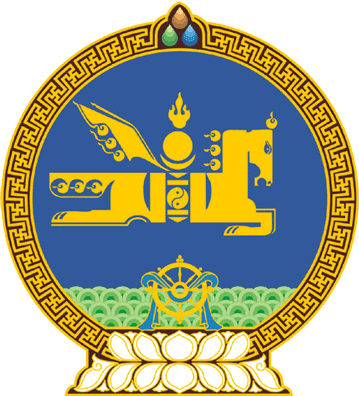 МОНГОЛ  УЛСЫН  ИХ  ХУРЛЫНТОГТООЛ 2016  оны 05 сарын 20 өдөр		         	Дугаар 47                         Төрийн ордон, Улаанбаатар хотСогтуурах, мансуурах донтой өвчтэй этгээдийг захиргааны журмаар албадан эмчлэх, албадан хөдөлмөр хийлгэх тухай хуульд нэмэлт, өөрчлөлт оруулах тухай хуулийн төсөл буцаах тухайМонгол Улсын Их Хурлын чуулганы хуралдааны дэгийн тухай хуулийн 24 дүгээр зүйлийн 24.5 дахь хэсгийг үндэслэн Монгол Улсын Их Хурлаас ТОГТООХ нь:1.Монгол Улсын Засгийн газраас 2016 оны 02 дугаар сарын 12-ны өдөр Улсын Их Хуралд өргөн мэдүүлсэн Шүүхийн шийдвэр гүйцэтгэх тухай хуулийн шинэчилсэн найруулгын төслийн хамт өргөн мэдүүлсэн Согтуурах, мансуурах донтой өвчтэй этгээдийг захиргааны журмаар албадан эмчлэх, албадан хөдөлмөр хийлгэх тухай хуульд нэмэлт, өөрчлөлт оруулах тухай хуулийн төслийг батлах санал хураалтад оролцсон гишүүдийн олонхи дэмжээгүй тул хууль санаачлагчид нь буцаасугай. МОНГОЛ УЛСЫН ИХ ХУРЛЫН ДАРГА 					З.ЭНХБОЛД